Уважаемые родители!Соблюдая правила дорожного движения, вы защищаете своих детей от опасности на дороге и в транспорте!Своим примером и ежедневным повторением с ребенком правил дорожного движения, вы учите дисциплинированному поведению на дороге.Основные правила для дошкольников и их родителей:                                                                                                                  Переход проезжей части, только по пешеходному переходу крепко держа ребенка за руку.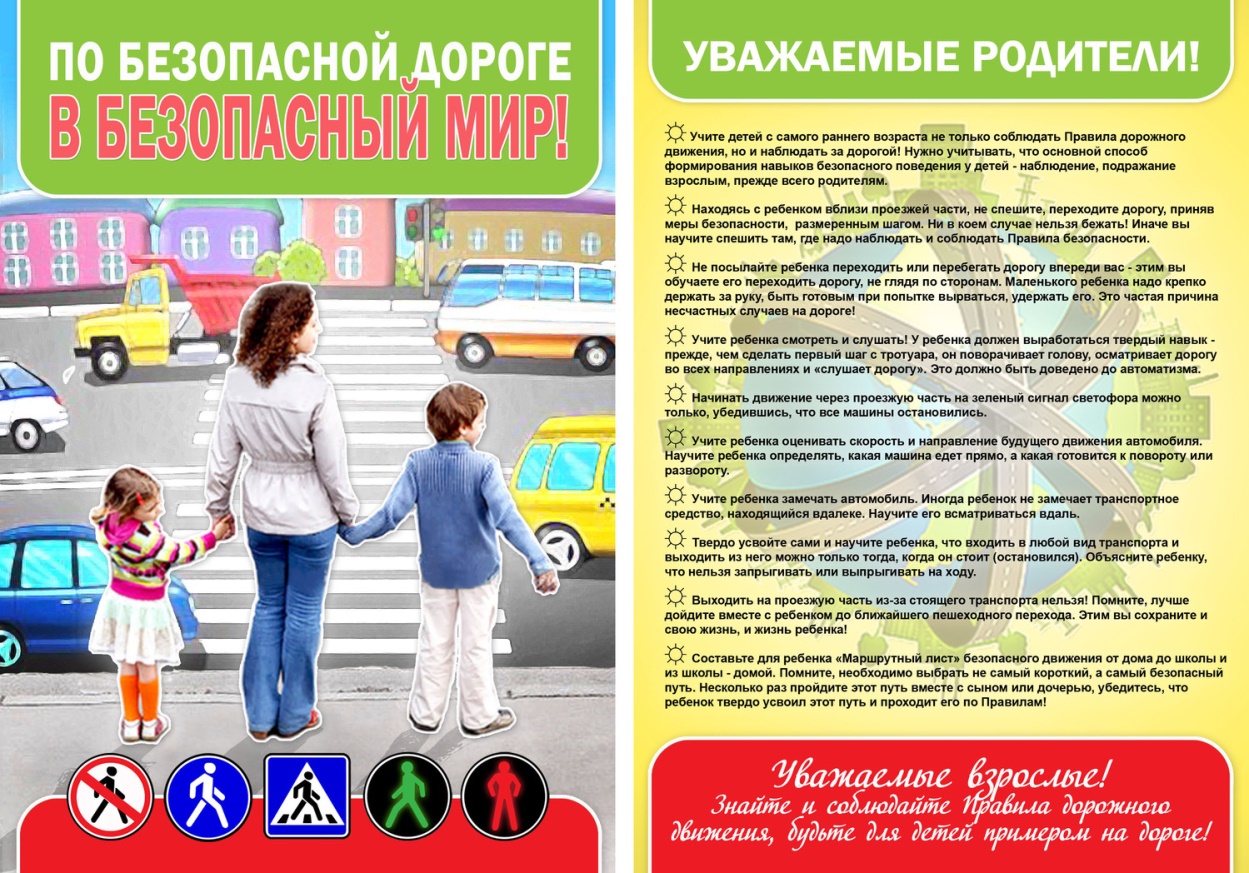 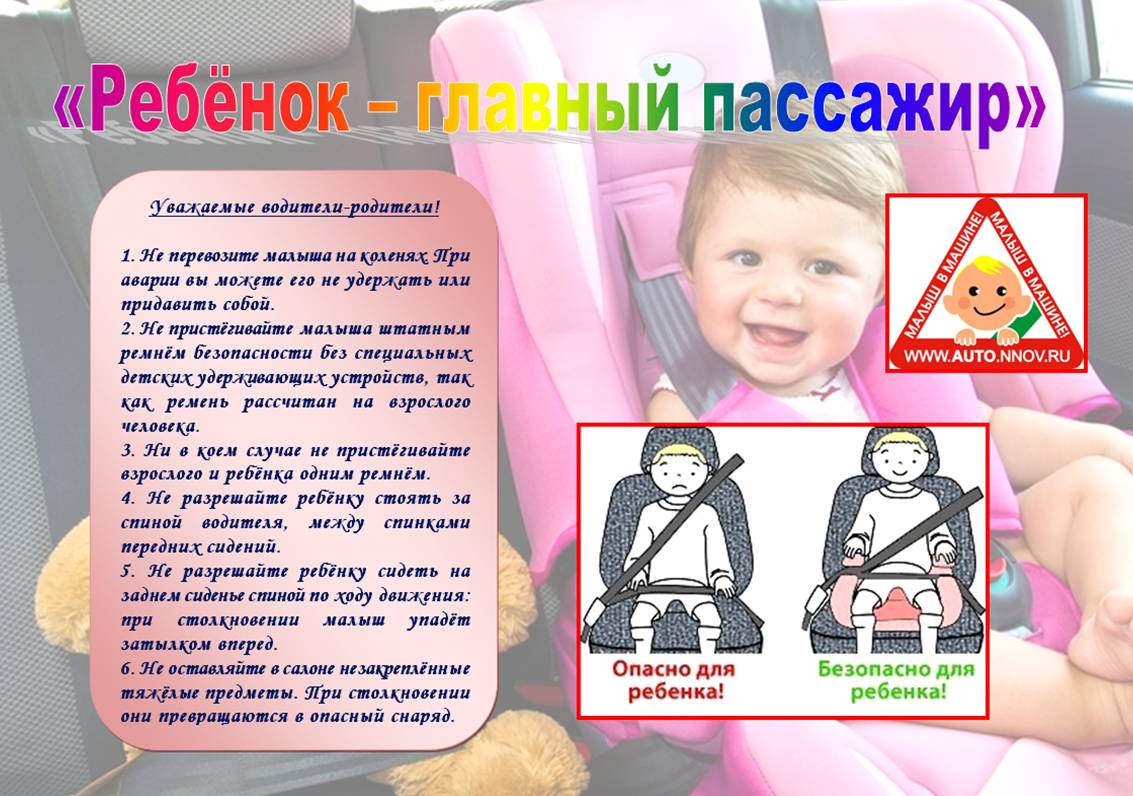 При перевозке ребенка в автомобиле используйте детское удерживающее устройство (автокресло для ребенка), которое в случае опасности сохранит жизнь и здоровье ваших детей! МДОУ детский сад № 28Лихачева Е.А